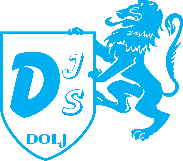 Comisia de evaluare si inventariere a bunurilorPrimite cu titlu gratuit cu prilejul unor actiuniDe protocol in exercitarea functieiAPROB,Director executiv,Alina IONESCUPROCES VERBAL DE CONSTATAREIncheiat azi, 17.03.2022Comisia de evaluare si inventariere a bunurilor primite cu titlu gratuit cu prilejul unor actiuni de protocol in exercitarea functiei, constituita prin Decizia directorului executiv al DJST Dolj nr. 143/06.11.2020, in conformitate cu prevederile Legii nr. 251/16.06.2004;In conformitate cu prevederile Legii 251/16.06.2004, privind unele masuri referitoare la bunurile primite cu titlu gratuit cu prilejul unor actiuni de protocol in exercitarea mandatului sau a functiei, precum si in baza HG nr. 1126/2004 pentru aprobarea Regulamentului de punere in aplicare a Legii nr. 251/2004, Comisia de evaluare si inventariere a bunurilor primite cu titlu gratuit cu prilejul unor actiuni de protocol in exercitarea functiei, a constatat ca, in perioada 01.01.2020-31.12.2020, nu au fost declarate sau depuse bunuri de natura celor prevazute de Legea 251/2004 primite cu titlu gratuit cu prilejul unor actiuni de protocol in exercitarea functiei de catre functionarii publici din cadrul Directieie Judetene pentru Tineret si Sport Dolj.Comisia:PREȘEDINTE –      Negreanu Ema .........................MEMBRU	-  Milu Mihai ..............................MEMBRU	-  Neamtu Diana .........................